Информация по контролю за выполнением представлений контрольно-счётного отдела по результатам контрольных мероприятий в 2018 году.По итогам проверки соблюдения законности и результативности (эффективности и экономности) использования средств, при исполнении бюджета муниципального образования сельского поселения «Маловоложикьинское» за период с 01.07.2013г. по 31.01.2018г. (акт контрольного мероприятия  от 09.02.2018г.) главе муниципального образования «Маловоложикьинское» и начальнику Управления бухгалтерского учета и отчетности Администрации муниципального образования «Можгинский район» направлено представление от 12.02.2018г. Информация по устранению нарушений, выявленных в ходе ревизии представлена в контрольно –счетный отдел в установленный срок (06.03.2018г.).  В связи с принятием необходимых мер по устранению выявленных нарушений контрольно –счетный отдел принял решение о  снятии вопроса с контроля.Результаты контрольного мероприятия рассмотрены на собрании коллектива работников Управления бухгалтерского учета и отчетности и специалистов муниципального образования «Маловоложикьинское» (выписка из протокола от 01.03.2018г.).Глава муниципального образования «Маловоложикьинское» привлечен к дисциплинарной ответственности, в виде замечания (решение сельского Совета депутатов от 23.04.2018г. № 13.6).По итогам проверки законности, результативности (эффективности и экономности)  расходования бюджетных средств, выделенных в 2016-2017 годах из бюджета муниципального образования «Можгинский район» на обеспечение питания детей в образовательных организациях, подведомственных Управлению образования Администрации муниципального образования «Можгинский район» (акт контрольного мероприятия  от 25.04.2018г.) начальнику Управления образования направлено представление от 26.04.2018г.   Приказ начальника Управления образования от 11.05.2018г. № 108-од «Об утверждении плана мероприятий по устранению замечаний и нарушений, выявленных в акте контрольного мероприятия». Результаты контрольного мероприятия представлены Главе муниципального образования «Можгинский район» и Председателю Совета депутатов муниципального образования «Можгинский район». Информация по устранению нарушений, выявленных в ходе проверки представлена в контрольно –счетный отдел  в установленный срок (25.05.2018г.). Восстановлено средств в сумме 3,4 тыс.руб. В связи с принятием необходимых мер по устранению выявленных нарушений контрольно –счетный отдел принял решение о  снятии вопроса с контроля.       Результаты проверки рассмотрены на  собрании коллектива работников (протокол от 15.05.2018г.).      Приказом начальника Управления образования от 17.05.2018г. № 21-кв привлечены к дисциплинарной ответственности, в виде замечания 13 руководителей образовательных организаций.      Приказом директора МКУ «Отдел образования» от 15.05.2018г. № 16-лс привлечены к дисциплинарной ответственности, в виде замечания 6 бухгалтеров.По итогам проверки законности, результативности (эффективности и экономности) расходования бюджетных средств, выделенных в 2016-2017 годах из бюджета  муниципального образования «Можгинский район» на организацию проведения ремонта муниципального жилья в многоквартирных домах    (акт контрольного мероприятия  от 01.06.2018г.) заместителю главы Администрации района по муниципальной инфраструктуре -                                                                                          начальнику Управления по строительству, ЖКХ и мобилизационной работе направлено представление от 04.06.2018г. Результаты контрольного мероприятия представлены Главе муниципального образования «Можгинский район» и Председателю Совета депутатов муниципального образования «Можгинский район». Информация по устранению нарушений, выявленных в ходе проверки представлена в контрольно –счетный отдел  в установленный срок (29.06.2018г.). Восстановлено средств в сумме 0,2 тыс.руб. В связи с принятием необходимых мер по устранению выявленных нарушений контрольно –счетный отдел принял решение о  снятии вопроса с контроля. Распоряжением Главы муниципального образования «Можгинский район»  от 20.07.2018г. № 254-кв привлечен к дисциплинарной ответственности, в виде замечания начальник отдела ЖКХ и благоустройства Управления по строительству, ЖКХ и МР.      По итогам проверки законности, результативности (эффективности и экономности)  расходования бюджетных средств, выделенных в 2016-2017 годах из бюджета муниципального образования «Можгинский район» на строительство, техническое перевооружение, модернизацию и капитальный ремонт котельных и систем теплоснабжения в Можгинском районе  (акт контрольного мероприятия  от 18.07.2018г.) заместителю главы Администрации района по муниципальной инфраструктуре -                                                                                          начальнику Управления по строительству, ЖКХ и мобилизационной работе Администрации муниципального образования «Можгинский район» направлено представление от 19.07.2018г. Результаты контрольного мероприятия представлены Главе муниципального образования «Можгинский район» и Председателю Совета депутатов муниципального образования «Можгинский район». Информация по устранению нарушений, выявленных в ходе проверки представлена в контрольно –счетный отдел  в установленный срок (16.08.2018г.). В связи с принятием необходимых мер по устранению выявленных нарушений контрольно –счетный отдел принял решение о  снятии вопроса с контроля.         По итогам проверки обоснованности и полноты предоставления ежемесячной денежной компенсации в 2017 году на возмещение расходов по оплате жилых помещений и коммунальных услуг работникам учреждений, проживающим и работающим в сельских населенных пунктах в муниципальных учреждениях, подведомственных Управлению образования Администрации муниципального образования «Можгинский район» и Управлению культуры, спорта и молодежи Администрации муниципального образования «Можгинский район» составлено два акта от 24.08.2018г. Результаты контрольного мероприятия представлены Главе муниципального образования «Можгинский район» и Председателю Совета депутатов муниципального образования «Можгинский район». По итогам контрольного мероприятия начальнику Управления образования  и начальнику Управлению культуры, спорта и молодежи направлены представления от 24.08.2018г.Приказ начальника Управления образования от 27.08.2018г. № 152/1-од «Об утверждении плана мероприятий по устранению замечаний и нарушений, выявленных в акте контрольного мероприятия». Информация по устранению нарушений, выявленных в ходе проверки представлена Управлением образования в контрольно –счетный отдел  в установленный срок (21.09.2018г.). Восстановлено средств в сумме 16,9 тыс.руб. Результаты проверки рассмотрены на  собрании коллектива работников учреждений образования  (протокол от 27.09.2018г.).      Приказом директора МКУ «Отдел образования» от 05.09.2018г. № 5-лс привлечены к дисциплинарной ответственности, в виде замечания главный бухгалтер и экономист.   Приказ начальника Управления культуры, спорта и молодежи  от 14.08.2018г. № 14-о/д «Об утверждении плана мероприятий по устранению выявленных нарушений». Информация по устранению нарушений, выявленных в ходе проверки представлена Управлением культуры, спорта и молодежи  в контрольно –счетный отдел  в установленный срок (21.09.2018г.). Результаты проверки рассмотрены на  собрании коллектива работников учреждений культуры, спорта и молодежи    (протокол от 14.09.2018г.).      Приказом директора МКУ «Отдел культуры» от 14.09.2018г. № 106.1 привлечена к дисциплинарной ответственности, в виде замечания главный  бухгалтер. Согласно, выписке из протокола № 09 от 27.09.2018г. заседания комиссии по выплатам стимулирующего характера работникам МКУ «Отдел культуры Можгинского района» лишена премии главный бухгалтер на 5%. Согласно, выписке из протокола подведения итогов работы руководителя МКУ «Отдел культуры Можгинского района» за допущенные нарушения он лишен премии на 20%. Приказом начальника Управления культуры, спорта и молодежи  от 14.09.2018г. № 28-кв привлечен к дисциплинарной ответственности, в виде замечания начальник МКУ «Отдел культуры Можгинского района». В связи с принятием необходимых мер по устранению выявленных нарушений контрольно –счетный отдел принял решение о  снятии вопроса с контроля.             По итогам проверки соблюдения законности и результативности (эффективности и экономности) использования средств, при исполнении бюджета муниципального образования сельского поселения «Большепудгинское» за период с 01.11.2015г. по 31.08.2018г. (акт контрольного мероприятия  от 26.09.2018г.) главе муниципального образования «Большепудгинское» и начальнику Управления бухгалтерского учета и отчетности Администрации муниципального образования «Можгинский район» направлено представление от 26.09.2018г. Информация по устранению нарушений, выявленных в ходе ревизии представлена в контрольно –счетный отдел  в установленный срок (25.10.2018г.). В связи с принятием необходимых мер по устранению выявленных нарушений контрольно –счетный отдел принял решение о  снятии вопроса с контроля.Результаты контрольного мероприятия рассмотрены на собрании коллектива работников Управления бухгалтерского учета и отчетности и специалистов муниципального образования «Большепудгинское» (выписка из протокола от 28.09.2018г.).Глава муниципального образования «Большепудгинское» привлечен к дисциплинарной ответственности, в виде замечания.По итогам проверки соблюдения законности и результативности (эффективности и экономности) использования средств, при исполнении бюджета муниципального образования сельского поселения «Можгинское» за период с 01.07.2015г. по 30.09.2018г. (акт контрольного мероприятия  от 22.10.2018г.) главе муниципального образования «Можгинское» и начальнику Управления бухгалтерского учета и отчетности Администрации муниципального образования «Можгинский район» направлено представление от 22.10.2018г. Информация по устранению нарушений, выявленных в ходе ревизии представлена в контрольно –счетный отдел  в установленный срок (15.11.2018г.). В связи с принятием необходимых мер по устранению выявленных нарушений контрольно –счетный отдел принял решение о  снятии вопроса с контроля.Результаты контрольного мероприятия рассмотрены на собрании коллектива работников Управления бухгалтерского учета и отчетности и специалистов муниципального образования «Можгинское» (выписка из протокола от 24.10.2018г.).Глава муниципального образования «Можгинское» привлечен к дисциплинарной ответственности, в виде замечания.По итогам проверки законности результативности (эффективности и экономности) расходования бюджетных средств, выделенных на реализацию мероприятий муниципальной программы муниципального образования «Можгинский район» «Безопасность»  на 2015-2020 годы» (акт контрольного мероприятия  от 30.11.2018г.) заместителю главы Администрации района по муниципальной инфраструктуре – начальнику Управления по                                                                                           строительству, ЖКХ и мобилизационной работе,  начальнику Управления  бухгалтерского учета и  отчетности Администрации муниципального образования «Можгинский район», начальнику Управления образования, начальнику Управления культуры, спорта и молодежи направлены представления от 03.12.2018г. Результаты контрольного мероприятия представлены Главе муниципального образования «Можгинский район» и Председателю Совета депутатов муниципального образования «Можгинский район». Информация по устранению нарушений, выявленных в ходе проверки представлена в контрольно –счетный отдел  в установленный срок. В связи с принятием необходимых мер по устранению выявленных нарушений контрольно –счетный отдел принял решение о  снятии вопроса с контроля. Управлением культуры, спорта и молодежи восстановлено на баланс 500,0 руб. Результаты контрольного мероприятия рассмотрены на собраниях коллективов работников Управления образования Управления культуры, спорта и молодежи (выписки из протоколов от 03.12.2018г., от 05.12.2017г.).   Работник бухгалтерии привлечен к дисциплинарной ответственности, в виде замечания (приказ МКУ «Отдел образования от 10.12.17г. № 34-лс) .По итогам выборочной проверки  законности, результативности (эффективности и экономности)  расходования бюджетных средств в сфере закупок, товаров, работ, услуг для  обеспечения государственных и муниципальных нужд в 2017 году в муниципальном бюджетном учреждении «Централизованная клубная система» (далее- МБУ «ЦКС»), подведомственного Управлению культуры, спорта и молодежи Администрации муниципального образования «Можгинский район» (акт контрольного мероприятия  от 28.12.2018г.) начальнику Управления культуры, спорта и молодежи направлено представление от 28.12.2018г. Результаты контрольного мероприятия представлены Главе муниципального образования «Можгинский район» и Председателю Совета депутатов муниципального образования «Можгинский район». Представление находится на контроле. исп. председатель КСО Т.А. ПантелееваКОНТРОЛЬНО-СЧЁТНЫЙ ОТДЕЛ
МУНИЦИПАЛЬНОГО ОБРАЗОВАНИЯ «МОЖГИНСКИЙ РАЙОН»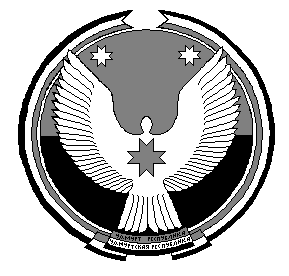 «МОЖГА ЁРОС»МУНИЦИПАЛ КЫЛДЫТЭЛЭН ЭСКЕРОНЪЯНО ЛЫДЪЯНЪЯ ЁЗЭТЭЗ